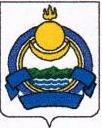 Администрация                                                                                                   Буряад Республикынмуниципального образования                                                                                         Яруунын аймагай«Озерное»                                                                                                                «Сурхээгтэ»Еравнинский район                                                                                            муниципальна байгуулгынРеспублика Бурятия                                                                                                        Захиргаан671444, Республика Бурятия, Еравнинский район, п.Озерный ул.Озерная 2 тел. 89913689294.ПОСТАНОВЛЕНИЕ от «23» января 2018 г.                                                         № 1О порядке получения муниципальными служащими администрации МО СП «Озерное» разрешения представителя нанимателя на участие на безвозмездной основе в управлении некоммерческой организацией в качестве единоличного исполнительного органа или вхождения в состав коллегиальных органов управленияВ соответствии с пунктом 3 части 1 статьи 14 Федерального закона от 02.03.2007 № 25-ФЗ «О муниципальной службе в Российской Федерации»:1. Утвердить порядок получения муниципальными служащими администрации МО СП «Озерное» (далее — служащие) разрешения представителя нанимателя на участие на безвозмездной основе в управлении некоммерческой организацией в качестве единоличного исполнительного органа или вхождения в состав коллегиальных органов управления согласно приложению к настоящему постановлению.2. Установить, что прием и учет поступающих от служащих ходатайств о разрешении участвовать на безвозмездной основе в управлении некоммерческой организацией в качестве единоличного исполнительного органа или вхождения в состав коллегиальных органов управления осуществляется специалистом администрации МО СП «Озерное» Козловой Ниной Петровной.3. Ознакомить служащих с настоящим постановлением под роспись.4. Контроль за исполнением настоящего постановления оставляю за собой.Настоящее постановление вступает в силу со дня обнародования и подлежит размещению на официальном сайте органов местного самоуправления МО «Еравнинский район».Глава МО СП «Озерное»                               О.А.АнаеваПриложение к постановлению администрации МО СП «Озерное»от 23.01.2018 №1Порядок получения муниципальными служащими администрации МО СП «Озерное» разрешения представителя нанимателя на участие на безвозмездной основе в управлении некоммерческой организацией в качестве единоличного исполнительного органа или вхождения в состав коллегиальных органов управления1. Настоящий порядок разработан в соответствии с Федеральным законом от 02.03.2007 № 25-ФЗ «О муниципальной службе в Российской Федерации» и регламентирует процедуру получения муниципальными служащими администрации МО СП «Озерное» (далее — служащие) разрешения представителя нанимателя на участие на безвозмездной основе в управлении некоммерческой организацией (кроме политической партии), в качестве единоличного исполнительного органа или вхождения в состав коллегиальных органов управления.2. Служащий, изъявивший желание участвовать в управлении некоммерческой организацией в качестве единоличного исполнительного органа или вхождения в состав коллегиальных органов управления, направляет ходатайство о разрешении участвовать на безвозмездной основе в управлении некоммерческой организацией в качестве единоличного исполнительного органа или вхождения в состав коллегиальных органов управления (далее — ходатайство) на имя представителя нанимателя в срок не позднее чем за 30 календарных дней до дня подачи документов, необходимых для государственной регистрации некоммерческой организации, либо государственной регистрации изменений, вносимых в учредительные документы некоммерческой организации, в уполномоченный в сфере регистрации некоммерческих организаций федеральный орган исполнительной власти, или его территориальный орган.3. Ходатайство по форме согласно приложению № 1 к настоящему Порядку направляется служащим специалисту администрации МО СП «Озерное».К ходатайству прилагаются копии учредительных документов некоммерческой организации, решение о создании некоммерческой организации и об утверждении ее учредительных документов с указанием состава избранных (назначенных) органов, и (при их наличии) другие документы, в соответствии с которыми планируется участие служащего в управлении некоммерческой организацией.4. Специалист администрации МО СП «Озерное» в день поступления ходатайства регистрирует его в журнале учета ходатайств по форме согласно приложению № 2 к настоящему Порядку.Ведение журнала учета ходатайств возлагается на специалиста администрации МО СП «Озерное».Все листы журнала, кроме первого, нумеруются. На первом листе журнала указывается количество листов цифрами и прописью. Первый лист подписывается специалистом администрации МО СП «Озерное», с указанием расшифровки подписи, должности и даты начала ведения журнала. Журнал заверяется оттиском печати органа местного самоуправления и хранится в месте, защищенном от несанкционированного доступа.На самом ходатайстве проставляются регистрационный номер, дата регистрации, фамилия, инициалы и должность лица, принявшего ходатайство.5. Специалист администрации МО СП «Озерное» направляет ходатайство представителю нанимателя служащего.В случае если у специалиста администрации МО СП «Озерное» возникли сомнения в том, что при участии служащим на безвозмездной основе в управлении некоммерческой организацией в качестве единоличного исполнительного органа или вхождения в состав коллегиального органа управления может возникнуть конфликт интересов, либо могут быть нарушены требования Федерального закона от 02.03.2007 № 25-ФЗ «О муниципальной службе в Российской Федерации» или служебный распорядок администрации МО СП «Озерное», представителю нанимателя служащего одновременно с ходатайством направляется соответствующая служебная записка.6. Представитель нанимателя служащего по результатам рассмотрения ходатайства и иных документов, в случае их предоставления, имеет право запросить мнение комиссии по соблюдению требований к служебному поведению и урегулированию конфликта интересов.При рассмотрении ходатайства представитель нанимателя имеет право проводить беседу со служащим, направившим ходатайство, получать от него письменные пояснения, иные документы.7. Представитель нанимателя служащего по результатам рассмотрения ходатайства и иных документов, в случае их предоставления, принимает решение о разрешении служащему участвовать на безвозмездной основе в управлении некоммерческой организацией в качестве единоличного исполнительного органа или вхождения в состав коллегиальных органов управления, либо об отказе в разрешении служащему участвовать на безвозмездной основе в управлении некоммерческой организацией в качестве единоличного исполнительного органа или вхождения в состав коллегиальных органов управления. Решение принимается представителем нанимателя в форме резолюции.8. Решение представителя нанимателя доводится до сведения служащего, направившего ходатайство, не позднее 5 рабочих дней с даты принятия решения.9. Служащий имеет право обжаловать решение представителя нанимателя об отказе в разрешении служащему участвовать на безвозмездной основе в управлении некоммерческой организацией в качестве единоличного исполнительного органа или вхождения в состав коллегиальных органов управления, либо об отказе в разрешении служащему участвовать на безвозмездной основе в управлении некоммерческой организацией в качестве единоличного исполнительного органа или вхождения в состав коллегиальных органов управления в соответствии с действующим законодательством.Приложение № 1к Порядку получения муниципальными служащими администрации МО СП «Озерное» разрешения представителя нанимателя на участие на безвозмездной основе в управлениинекоммерческой организацией в качестве единоличного исполнительного органа или вхождения в состав коллегиальных органов управленияГлаве МО СП «Озерное» ____________________________от ____________________________________________________________(ФИО, должность служащего)Ходатайствоо разрешении участвовать на безвозмездной основе в управлении некоммерческой организацией в качестве единоличного исполнительного органа или вхождения в состав коллегиальных органов управленияВ соответствии с пунктом 3 части 1 статьи 14 Федерального закона от 02.03.2007 № 25-ФЗ «О муниципальной службе в Российской Федерации»я, ___________________________________________________________(ФИО, должность служащего)прошу разрешить участие на безвозмездной основе в управлении некоммерческой организацией в качестве единоличного исполнительного органа / вхождения в состав коллегиальных органов управления (нужное подчеркнуть) ______________________________________________________.(наименование некоммерческой организации)Обязуюсь обеспечить недопущение конфликта интересов в соответствии со статьями 10-11 Федерального закона от 25.12.2008 № 273-ФЗ «О противодействии коррупции», а также соблюдать ограничения и запреты, установленные Федеральным законом от 02.03.2007 № 25-ФЗ «О муниципальной службе в Российской Федерации».К ходатайству прилагаю ____________________________________ __________________________________________________________________.В случае рассмотрения ходатайства на заседании комиссии по соблюдению требований и урегулированию конфликта интересов, на указанном заседании лично присутствовать не намереваюсь / намерен присутствовать лично (нужное подчеркнуть).«____» _________ 20__ г.        __________   _________________________                                             (подпись)                 (расшифровка подписи)Регистрационный номер в журнале регистрации уведомлений _______Дата регистрации уведомления «____» __________ 20__ г._________________________________________________________(ФИО, должность лица, зарегистрировавшего уведомление)Приложение № 2к Порядку получения муниципальными служащими администрации МО СП «Озерное» разрешения представителя нанимателя на участие на безвозмездной основе в управлениинекоммерческой организацией в качестве единоличного исполнительного органа или вхождения в состав коллегиальных органов управленияЖУРНАЛучета ходатайств муниципальных служащих администрации МО СП «Озерное» о разрешении участвовать на безвозмездной основе в управлении некоммерческой организацией в качестве единоличного исполнительного органа или вхождения в состав коллегиальных органов управления№ п/пДатаСведения о служащем, направившем ходатайствоНаименование некоммерческой организацииРешение представителя нанимателя служащего по результатам рассмотрения ходатайстваВ случае рассмотрения ходатайства на заседании комиссии по соблюдению требований и урегулированию конфликта интересов указать дату заседания и принятое решениеПримечание